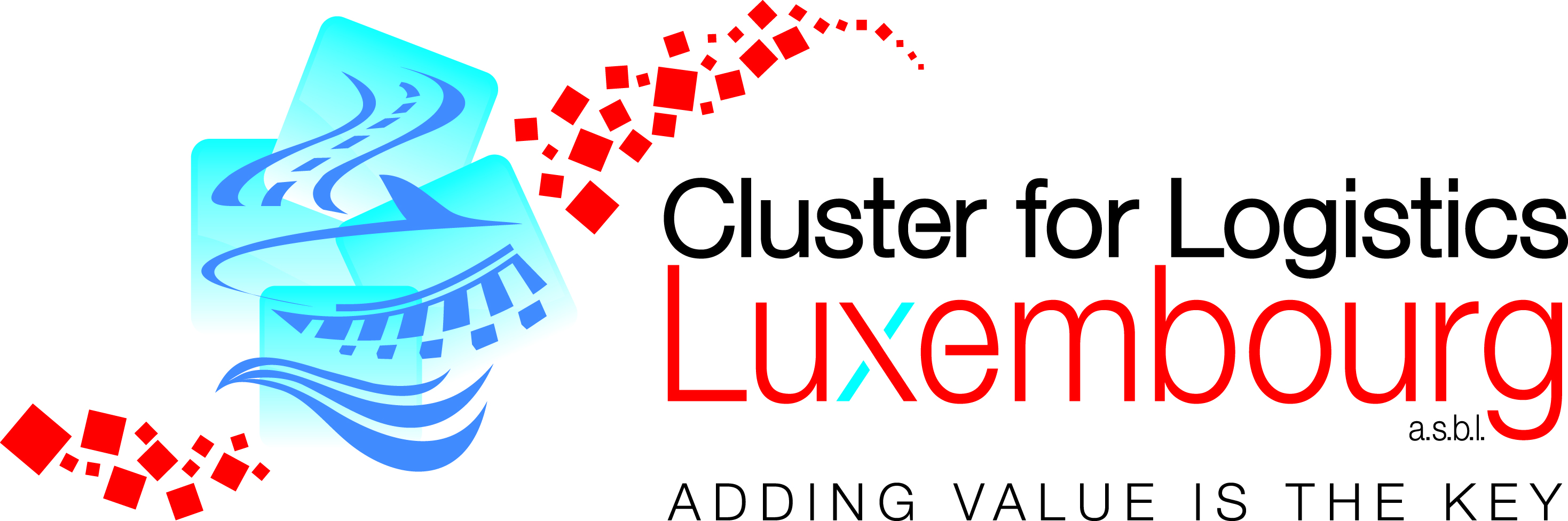 COMMUNIQUÉ DE PRESSE2 décembre 2009Cluster for Logistics Luxembourg asbl : un nouveau site et un logo pour la communauté logistiqueLe 2 décembre 2009 a été dévoilé le logo du Cluster et lancé le site Internet  du Cluster for Logistics Luxembourg a.s.b.l. désormais en ligne sous: www.clusterforlogistics.lu. Les petits carrés rouges en mouvement du logo du Cluster for Logistics Luxembourg asbl illustrent la multiplicité des entreprises actives dans le secteur de la logistique ou qui en sont utilisatrices. Les quatre pictos de couleur bleue, au centre, représentent les quatre modes de transport que sont le fret aérien, le transport routier, le rail et le maritime.  « Le slogan « Adding value is the key » souligne la valeur ajoutée qu’offre le cluster à ses membres et reste intrinsèquement lié au logo du Cluster for Logistics Luxembourg » a souligné Monsieur Pierre Gramegna, président du Cluster for Logistics asbl. Destiné à rassembler les acteurs publics et privés en vue de constituer une plateforme d’échanges, mais aussi un outil d’information et de communication stratégique, le nouveau site Internet a été conçu pour répondre aux besoins d’informations des membres du Cluster pour toutes les activités liées à la logistique et pour coordonner les actions de tous les acteurs autour du thème de la logistique. Le site, tout comme le cluster, s’adresse en priorité aux membres et constitue pour ces derniers une réelle valeur ajoutée. Ce vaste projet de développement du site Internet, engagé depuis six mois, a été développé par le CRP Henri Tudor, un des membres fondateurs du Cluster. Il a associé de nombreux acteurs, tous membres du Cluster, et a nécessité d’intégrer de nombreux paramètres logistiques, technologiques, organisationnels et humains.Le nouveau site héberge une plateforme interactive avec une partie grand public et un accès réservé aux membres du Cluster prévu pour 2010, afin de favoriser l’échange d’informations et d’assurer un suivi efficace des actions menées par les différents groupes de travail. La partie accessible au grand public informera l’internaute du rôle, des missions et de l’organisation du Cluster for Logistics Luxembourg asbl. L’internaute aura également accès à des données générales sur le secteur de la logistique au Luxembourg et pourra prendre connaissance des manifestations publiques liées au secteur (conférences, salons, séminaires, formations, etc.). Toutes seront reprises sous la forme d’un calendrier synoptique et interactif. L’utilisateur trouvera également des informations pour devenir membre du cluster et pourra télécharger tous les documents utiles. Un glossaire est également proposé et regroupe bon nombre de termes utilisés en logistique.Dès 2010, chaque entreprise membre aura son propre accès à l’intranet et pourra ainsi diffuser des informations propres sur son entreprise. Elle pourra par exemple diffuser une newsletter ou un article de presse, mettre en ligne des documents et des liens utiles, etc.  En tant que membre, l’entreprise aura accès à la plateforme d’échanges de documents, elle pourra effectuer des recherches d’articles grâce à une veille mise en place par le CRP, prendre connaissance des formations aux métiers de la logistique non seulement au Luxembourg, mais aussi dans la Grande Région, contrairement aux non-membres, qui eux, auront accès simplement aux formations au Grand-Duché. Enfin, elle aura un accès direct au calendrier des réunions des groupes de travail du Cluster et aux comptes-rendus de celles-ci. Des annonces de stages ou de postes à pourvoir pourront être proposées par les entreprises membres, en vue d’une mise en ligne. L'intérêt de la rubrique « Jobs and Internships » est de permettre aux entreprises d'effectuer un recrutement ciblé et de qualité dans les métiers de la logistique et d'obtenir des candidatures adaptées à ses besoins en un minimum  de temps. Le site est rédigé en langue anglaise et offre la possibilité à l’internaute de traduire instantanément  les pages dans la langue de son choix.  Le nouveau site du Cluster for Logistics Luxembourg asbl constitue désormais un outil de développement incontournable pour l’ensemble des membres ayant une activité liée à la logistique. www.clusterforlogistics.luA propos du Cluster for Logistics Luxembourg asbl La logistique est un des secteurs-clés de la politique de développement et de diversification économiques du Gouvernement, lequel encourage toutes les initiatives qui renforcent le positionnement du Luxembourg en tant que plate-forme logistique intercontinentale en Europe pour les activités logistique à valeur ajoutée. Sous l’impulsion du Ministère de l’Economie et du Commerce extérieur, les futurs sept membres fondateurs ont commencé en 2008 à se réunir afin de préparer la création d’un cluster pour la logistique. Il s’agissait de la Chambre de Commerce, la confédération luxembourgeoise du commerce, le Cluster maritime luxembourgeois, la Fedil, Luxinnovation, l’Université du Luxembourg et le CRP Henri Tudor. Les 18 et 19 février 2009, le Cluster for Logistics Luxembourg asbl était présent au Logistics Management Forum avec un stand pour lancer un appel à toutes les entreprises intéressées à se joindre au cluster dans le but de prendre les bonnes initiatives pour le développement du secteur logistique. Lors du Logistics Management Forum, les travaux des trois premiers groupes de travail (formation, innovation et cadre législatif et réglementaire) avaient été présentés. Aujourd’hui, le cluster compte un groupe de travail supplémentaire (infrastructures) ce qui porte à quatre le nombre de groupes de travail qui se réunissent régulièrement. Le Cluster for Logistics Luxembourg asbl a été constitué officiellement en date du 27 mars 2009. Le 4 juin 2009, un évènement de lancement s’est déroulé dans les locaux de la Chambre de Commerce et a suscité un vif intérêt, avec plus d’une centaine de participants venus pour explorer les opportunités offertes par le Cluster. Aujourd'hui, le Cluster for Logistics Luxembourg asbl enregistre  quelque 165 adhérents, issus de 50 entreprises privées et 16 institutions ou organismes publics. Il regroupe les institutions et entreprises du secteur ayant des intérêts communs, des complémentarités ou des interdépendances et affichant la volonté de coopérer. Le Cluster for Logistics Luxembourg asbl s’est fixé pour objectifs de renforcer les collaborations et les synergies entre les différents acteurs, de développer de nouveaux produits et services, d’enrichir l’offre de formation, de favoriser des réflexions en matière de cadre législatif et réglementaire, de contribuer à l’optimisation des infrastructures, d’encourager la multimodalité et de soutenir le gouvernement dans sa démarche de positionnement du Luxembourg comme « hub international » de logistique. Les 24 et 25 février 2010, le Cluster aura une implication active lors du prochain Logistics Management Forum. Un appel aux clusters et autres organisations professionnelles  de la Grande Région sera lancé, afin de donner au Logistics Management Forum un rayonnement plus large et de garantir le succès commercial de l’événement.Par ailleurs, la Luxembourg School for Commerce (LSC) et le CRP – Henri Tudor lanceront en janvier 2010 un cycle de formation modulaire certifiant en  « Global Logistics and Supply Chain Management  », parrainé par le Cluster for Logistics Luxembourg asbl. Cette formation verra l’intervention d’intervenants de la prestigieuse Université Embry Riddle (Etats-Unis) et d’experts professionnels luxembourgeois reconnus pour leur expertise en matière de logistique. Elle a comme objectif de conférer aux participants des connaissances sur le fonctionnement de la logistique à travers toutes ses principales composantes dans un environnement marqué par la globalisation des marchés. Dans sa phase de lancement, le financement du cluster est principalement assuré par les membres fondateurs et le Ministère de l’Economie et du Commerce extérieur qui se sont engagés à faire un apport à parts égales.  A partir de 2010, les membres adhérents apporteront également une contribution financière de 100 à 500 euros en fonction de leur taille. La contribution du Ministère de l’Economie et du Commerce extérieur complétera les sources de financement pendant les trois premières années. A terme, le financement sera toutefois assuré uniquement par les cotisations des membres fondateurs et adhérents. Tous les membres, fondateurs et adhérents, mettent en commun leur savoir-faire et leurs ressources humaines.